                                           บันทึกข้อความ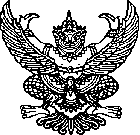 ส่วนราชการ   โรงพยาบาลบ้านเขว้า   โทร. (044)891124 ต่อ 166 โทรสาร (044)891022ที่   ชย 0032.301 /                 		      วันที่…………………………………………………………….เรื่อง   ขอส่งคืนครุภัณฑ์ไม่ใช้แล้วเรียน   ผู้อำนวยการโรงพยาบาลบ้านเขว้า           		ด้วย  กลุ่มงาน/งาน………………………………….……………………….…………มีความประสงค์ขอคืนครุภัณฑ์เนื่องจาก..................................................................................................................................ตามรายการต่อไปนี้            จึงเรียนมาเพื่อโปรดทราบ (ลงชื่อ)…………………................………………ผู้ขอคืน		(ลงชื่อ)…………………................………………ผู้รับคืน	             (…………………………………….)                    		(…………………………………….)       ตำแหน่ง……………………………………………………       		ตำแหน่ง……………………………………………………เรียน  ผู้อำนวยการโรงพยาบาลบ้านเขว้าเพื่อโปรดทราบ(ลงชื่อ)………………………………….…................	                                      			           	      ทราบ                                           บันทึกข้อความส่วนราชการ   โรงพยาบาลบ้านเขว้า   โทร. (044)891124 ต่อ 166 โทรสาร (044)891022ที่   ชย 0032.301 /                        	    	     วันที่…………………………………………………………….เรื่อง   ขอใช้ครุภัณฑ์เดิม เรียน   ผู้อำนวยการโรงพยาบาลบ้านเขว้า           		ด้วย  กลุ่มงาน/งาน………………………………….……………………….…………มีความประสงค์ขออนุมัติใช้ครุภัณฑ์  ที่กลุ่มงาน/งาน...................................ได้คืนให้กับงานพัสดุ   เพื่อนำไปใช้ประโยชน์ในราชการต่อไป  ตามรายการดังต่อไปนี้            จึงเรียนมาเพื่อโปรดทราบ							(ลงชื่อ)…………………................………………ผู้ขอใช้			        						(…………………………………………)       							ตำแหน่ง…………………………………………………..เรียน  ผู้อำนวยการโรงพยาบาลบ้านเขว้าเพื่อโปรดทราบ(ลงชื่อ)………………………………….…................ทราบลำดับรายการรหัสครุภัณฑ์จำนวนหมายเหตุลำดับรายการรหัสครุภัณฑ์จำนวนหมายเหตุ